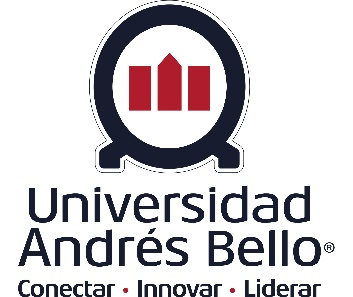 CONCURSO DE PROYECTOS DE INVESTIGACIÓN EN COMUNICACIÓN, CIENCIA Y SOCIEDAD UNAB 2022Dirección General de InvestigaciónVicerrectoría de Investigación y DoctoradoDescripción General del ProyectoDescripción General del ProyectoInformación básicaDependencia AcadémicaInstituciones AportantesSólo en el caso de existir Instituciones distintas de la UNAB que aporten recursos al proyecto. Si este es el caso, debe incorporar carta compromiso detallando el aporte en la sección Anexos en formato libre.Recursos solicitados Tanto para las compras nacionales como para las importaciones, se deberá incluir el IVA en el monto presupuestado. Para más detalles ver las bases del concurso. (Aquí puede pegar tabla del anexo en Excel)Equipo de Investigadores*Horas de dedicación semanales al proyecto.**Sólo completar en caso de investigadores externos invitados.RESUMEN DEL PROYECTO: Describa los principales puntos que se abordarán: objetivos, metodología y resultados esperados. La extensión máxima de esta sección es 1 página usando fuente Verdana tamaño 10.FORMULACIÓN DEL PROYECTO:FUNDAMENTOS TEORICO-CONCEPTUALES Y ESTADO DEL ARTE QUE SUSTENTAN EN PROYECTO: Explique en qué consiste su proyecto y cómo aportará al desarrollo del conocimiento en el área respectiva. Comente la literatura especializada pertinente y su relación con el problema que Ud. propone resolver. La extensión máxima de esta sección es 6 páginas incluidas las referencias bibliográficas, usando fuente Verdana tamaño 10. HIPÓTESIS DE TRABAJO: Identifique la hipótesis de trabajo o preguntas de investigación que guían esta investigación. La extensión máxima de esta sección es ½ página usando fuente Verdana tamaño 10.OBJETIVOS.  Especifique el objetivo general y los objetivos específicos trazados para validar la hipótesis planteada. La extensión máxima de esta sección es ½ página usando fuente Verdana tamaño 10.METODOLOGÍA: Describa y justifique la selección de métodos que usará para lograr cada uno de los objetivos propuestos. Incluya una descripción detallada de los diseños experimentales (cuantitativos o cualitativos), procedimientos de muestreo, uso de bases de datos, archivos, métodos estadísticos requeridos, etc.  La extensión máxima de esta sección es 3 páginas usando fuente Verdana tamaño 10.PLAN DE TRABAJO: Basado en los objetivos establecidos, indicar etapas y describir actividades para cada uno de los años de ejecución del Proyecto. La extensión máxima de esta sección es 1 página usando fuente Verdana tamaño 10.PLAN DE PUBLICACIÓN: Indique el número mínimo de artículos a ser publicados en revistas de la disciplina, que se compromete a generar a partir de esta investigación. Indique el nombre de la(s) revista(s) en las que espera publicar. La extensión máxima de esta sección es 1 página usando fuente Verdana tamaño 10.TRABAJO ADELANTADO POR LOS AUTORES DEL PROYECTO: Acompañe resultados previos sobre el tema. La extensión máxima de esta sección es 1 página usando fuente Verdana tamaño 10.FORMACIÓN DE ESTUDIANTES: Describa aquellas Iniciativas que contempla el proyecto y que incluyan explícitamente la participación de estudiantes de pregrado: Tesis, unidades de investigación, pasantías, etc La extensión máxima de esta sección es 1 página usando fuente Verdana tamaño 10.JUSTIFICACIÓN DE RECURSOS SOLICITADOS: Para completar esta sección, consulte las Bases del concurso.Personal técnico y/o de apoyo Complete el siguiente cuadro para justificar la solicitud de recursos en este ítem:GASTOS DE OPERACIÓN: En la siguiente tabla indique el costo estimado de uno o más subítem necesarios para una exitosa ejecución del proyecto. Además, debe fundamentar la solicitud en cada caso.RECURSOS DISPONIBLESJustifique en esta sección todos los recursos humanos, infraestructura, equipamiento y redes de colaboración disponibles para el adecuado desarrollo del proyecto.POSIBLES EVALUADORESSeñale los nombres y direcciones actualizadas de especialistas en el tema de la propuesta, chilenos(as) o extranjeros(as) residentes en Chile, que Ud. estima mejor calificados(as) para actuar como árbitros de su proyecto y con los cuales no tenga publicaciones conjuntas durante los últimos 5 años o relación de parentesco, profesional o comercial. Esta información podría ser considerada al momento de designar evaluadores(as). CONFLICTOS DE INTERESSi usted considera que tiene conflictos de interés con una o algunas personas que eventualmente podrían ser designadas como árbitros de su propuesta, señálelo con sus fundamentos a continuación. Esta información será estrictamente confidencial.Sólo se considerarán objeciones fundamentadas a personas, no a Instituciones o Unidades de Investigación.Por la presente solicito a Uds. no considerar como posibles evaluadores de mi proyecto a la(s) siguientes personas:DECLARACIÓN DE VERACIDAD.El(La) Investigador(a) Responsable Sr(a). ……………………., postulante al concurso ………………….., declara tener pleno conocimiento de las bases que rigen esta postulación. En consecuencia, certifica que toda la información contenida en la Postulación, Currículum, certificaciones y/o documentos adjuntos, es verídica/fidedigna y cumple con los requisitos de presentación señalados en las bases del presente concurso.Asimismo, toma conocimiento que dicha información podrá estar sujeta a verificación y se compromete a proveer toda la documentación de respaldo que sea requerida por la Dirección General de Investigación de la Universidad Andrés Bello, durante el proceso de postulación del proyecto, en la forma y plazos requerido.La omisión o declaración falsa de cualquier dato de la postulación, así como el incumplimiento a las condiciones anteriormente descritas, serán causales para que la postulación sea declarada fuera de bases del Concurso.Nombre:Firma:Investigador PrincipalFacultad SedeTítulo del ProyectoTítulo del ProyectoTítulo del ProyectoDuración del Proyecto (años)Horas de dedicación del Investigador Principal (semanales)Horas de dedicación del Investigador Principal (semanales)Palabra clave 1Palabra clave 2Palabra clave 3Disciplina PrincipalDisciplina PrincipalDisciplina PrincipalObjetivo de Desarrollo Sostenible asociado al proyecto (ver anexo 12 ODS)Objetivo de Desarrollo Sostenible asociado al proyecto (ver anexo 12 ODS)Objetivo de Desarrollo Sostenible asociado al proyecto (ver anexo 12 ODS)FacultadUnidad (Depto./Centro/Carrera)SedeNombre InstituciónNombre InstituciónRUTDirecciónDirecciónDirecciónCiudadComunaRegiónPaísTeléfono/FaxTipo InstituciónAporteAporteDescripción AporteRecursosTotalGastos en personal $                Gastos de operación $               TOTAL $               RUTNombreemailRolHoras*FunciónInstitución**PERSONAL TÉCNICO Y/O DE APOYOTAREAS/ACTIVIDADES A DESARROLLARHonorarios totales (miles de $)Personal 1Personal 2SubítemFundamente la solicitudRecursos (miles de $)SubítemFundamente la solicitudAño 1Reactivos e insumos de laboratorioLicencias de softwareArtículos de oficinaPago de fletesCompra de serviciosCompra de librosPago de artículos en revistas indexadasOtros gastos de operación (especificar)TOTAL:POSIBLES EVALUADORESPOSIBLES EVALUADORESPOSIBLES EVALUADORESNombreApellidoPaternoDIRECCIÓN(Dirección/Correo Postal/ Fax/Teléfono/ E-Mail)NombreFundamentación